Okręg wyborczy nr 7DANE DO SKŁADU KARTY DO GŁOSOWANIAw wyborach do Rady Miejskiej w Gostyninie w dniu 21 października 2018 r.LISTY KANDYDATÓW NA RADNYCH01BOROWSKA Małgorzata Teresa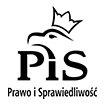 zgłoszona przez KW PRAWO I SPRAWIEDLIWOŚĆLista numer 1002PIENIĄŻEK Urszulazgłoszona przez KW GOSTYNIŃSKA WSPÓLNOTA SAMORZĄDOWALista numer 1703KORAJCZYK-SZYPERSKA Agnieszka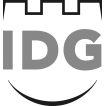 zgłoszona przez KW INICJATYWA DLA GOSTYNINALista numer 18